المملكة المغربيةوزارة الداخليةعمالة إقليم تازةجماعة تازةقسم العمل الاجتماعيو التنشيط الثقافي و الرياضي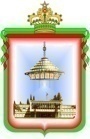 الملحق رقم 3: استمارة طلب دعم المشروع أو البرنامجالخاصة بالجمعيات و الأندية الرياضيةمعلومات خاصة بالجمعيةتقديم الجمعيةهل سبق للجمعية أن استفادت من الدعم المالي للجماعة خلال السنوات الماضية ؟توقيع رئيس النادي أو الجمعية:اسم الجمعية (بالعربية)اسم الجمعية (بالفرنسية)تاريخ التأسيسعنوان الجمعيةالهـاتـفالفاكـسالبريد الالكترونيمدة صلاحية مكتب الجمعيةآخر تاريخ لتجديد مكتب الجمعيةالإسم الكامل لرئيس الجمعيةعنوانهرقم هاتف رئيس الجمعيةالبريد الالكتروني لرئيس الجمعيةهل حصلت الجمعية أو النادي على شهادة الاعتماد من وزارة الشبيبة والرياضة طبقا القانون 30/09  المتعلق بالتربية البدنية والرياضة ؟؟                 نـــعــــم              لا                       نـــعــــم              لا                       نـــعــــم              لا                       نـــعــــم              لا                       نـــعــــم              لا                       نـــعــــم              لا                       نـــعــــم              لا                       نـــعــــم              لا                       نـــعــــم              لا      نوع الرياضة التي تمارسها الجمعية أو الناديالجامعة التي تنتمي لها الجمعية أو الناديالعصبة التي تنتمي إليها الجمعية أو الناديالقسم الذي تنتمي إليه الجمعية أو الناديمكان أو أماكن التداريبموقع الجمعية أو النادي في سبورة الترتيب النهائي خلال الموسمين السابقينسنة :................... الرتبة :سنة :................... الرتبة :سنة :................... الرتبة :سنة :................... الرتبة :سنة :................... الرتبة :سنة :................... الرتبة :سنة :................... الرتبة :سنة :................... الرتبة :سنة :................... الرتبة :هل للجمعية مدرسة لتكوين الفئات؟نعملاذكرهاعدد أعضاء المكتبإناثذكورذكورذكورذكورعدد المنخرطينإناثذكورذكورذكورذكورهل السنةمبلغ الدعم